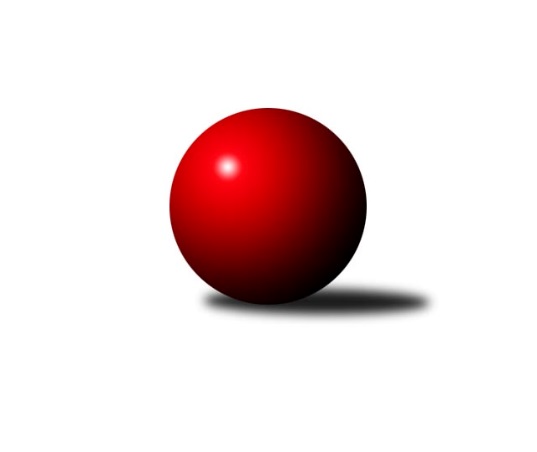 Č.12Ročník 2022/2023	22.1.2023Nejlepšího výkonu v tomto kole: 1813 dosáhlo družstvo: SK Podlužan Prušánky DJihomoravský KP2 jih 2022/2023Výsledky 12. kolaSouhrnný přehled výsledků:KK Vyškov F	- SK Baník Ratíškovice C	4:2	1675:1624	4.5:3.5	15.1.SK STAK Domanín 	- TJ Sokol Kuchařovice	1:5	1519:1566	3.0:5.0	20.1.TJ Jiskra Kyjov B	- SK Baník Ratíškovice D	5:1	1550:1539	4.0:4.0	21.1.KK Vyškov E	- TJ Sokol Vracov C	5:1	1717:1672	3.0:5.0	21.1.SK Podlužan Prušánky D	- TJ Sokol Mistřín D	5:1	1813:1686	6.0:2.0	22.1.SK Baník Ratíškovice D	- KK Vyškov E	4:2	1712:1639	6.0:2.0	14.1.Tabulka družstev:	1.	TJ Sokol Kuchařovice	11	10	0	1	54.0 : 12.0 	63.0 : 25.0 	 1675	20	2.	KK Vyškov F	11	10	0	1	47.5 : 18.5 	50.0 : 38.0 	 1695	20	3.	SK Podlužan Prušánky D	11	8	0	3	47.0 : 19.0 	58.5 : 29.5 	 1763	16	4.	TJ Sokol Šanov D	10	5	1	4	29.0 : 31.0 	39.5 : 40.5 	 1663	11	5.	SK STAK Domanín	11	5	1	5	37.5 : 28.5 	49.0 : 39.0 	 1630	11	6.	TJ Jiskra Kyjov B	11	5	0	6	30.0 : 36.0 	37.0 : 51.0 	 1524	10	7.	KK Vyškov E	11	4	1	6	30.5 : 35.5 	39.0 : 49.0 	 1661	9	8.	SK Baník Ratíškovice D	11	4	1	6	29.0 : 37.0 	45.5 : 42.5 	 1574	9	9.	SK Baník Ratíškovice C	11	4	0	7	26.5 : 39.5 	39.5 : 48.5 	 1611	8	10.	TJ Sokol Vracov C	11	3	0	8	20.5 : 45.5 	36.0 : 52.0 	 1611	6	11.	TJ Sokol Mistřín D	11	0	0	11	8.5 : 57.5 	23.0 : 65.0 	 1524	0Podrobné výsledky kola:	 KK Vyškov F	1675	4:2	1624	SK Baník Ratíškovice C	Lucie Horalíková *1	 	 188 	 184 		372 	 0:2 	 434 	 	212 	 222		Martina Antošová	Tereza Vidlářová	 	 205 	 219 		424 	 1.5:0.5 	 397 	 	205 	 192		Karel Mecl	Darina Kubíčková	 	 205 	 196 		401 	 1:1 	 410 	 	200 	 210		Jakub Mecl	Vendula Štrajtová	 	 238 	 240 		478 	 2:0 	 383 	 	189 	 194		Filip Schreiberrozhodčí:  Vedoucí družstevstřídání: *1 od 51. hodu Sabina ŠebelováNejlepší výkon utkání: 478 - Vendula Štrajtová	 SK STAK Domanín 	1519	1:5	1566	TJ Sokol Kuchařovice	Jakub Juřík	 	 179 	 195 		374 	 2:0 	 356 	 	175 	 181		Dušan Jalůvka	Zbyněk Vašina	 	 178 	 212 		390 	 0:2 	 425 	 	196 	 229		Milan Číhal	Josef Šlahůnek *1	 	 158 	 189 		347 	 0:2 	 374 	 	183 	 191		Miroslav Vojtěch	Richard Juřík	 	 210 	 198 		408 	 1:1 	 411 	 	203 	 208		Jiří Kseničrozhodčí: Richard Juříkstřídání: *1 od 51. hodu Vojtěch FilípekNejlepší výkon utkání: 425 - Milan Číhal	 TJ Jiskra Kyjov B	1550	5:1	1539	SK Baník Ratíškovice D	Karolína Mašová	 	 178 	 175 		353 	 0:2 	 413 	 	209 	 204		Antonín Zýbal	Jakub Vančík	 	 224 	 181 		405 	 1:1 	 365 	 	179 	 186		Jan Minaříček *1	Jindřich Burďák	 	 208 	 193 		401 	 2:0 	 382 	 	191 	 191		Jana Mačudová	Eva Paulíčková	 	 194 	 197 		391 	 1:1 	 379 	 	204 	 175		Marcel Šebekrozhodčí:  Vedoucí družstevstřídání: *1 od 51. hodu Tomáš Koplík st.Nejlepší výkon utkání: 413 - Antonín Zýbal	 KK Vyškov E	1717	5:1	1672	TJ Sokol Vracov C	Jitka Usnulová	 	 216 	 191 		407 	 0:2 	 437 	 	219 	 218		Veronika Presová	Běla Omastová	 	 210 	 197 		407 	 1:1 	 385 	 	176 	 209		Nikola Plášková	Jiří Alán	 	 234 	 203 		437 	 1:1 	 421 	 	216 	 205		Radek Břečka	Milana Alánová	 	 248 	 218 		466 	 1:1 	 429 	 	202 	 227		Martina Nejedlíkovározhodčí:  Vedoucí družstevNejlepší výkon utkání: 466 - Milana Alánová	 SK Podlužan Prušánky D	1813	5:1	1686	TJ Sokol Mistřín D	Tomáš Slížek	 	 218 	 247 		465 	 1:1 	 444 	 	250 	 194		Dušan Urubek	Libor Kuja	 	 196 	 211 		407 	 2:0 	 383 	 	178 	 205		Ilona Lužová	Filip Benada	 	 253 	 206 		459 	 1:1 	 463 	 	250 	 213		Pavel Pěček	Zdeněk Hosaja	 	 252 	 230 		482 	 2:0 	 396 	 	191 	 205		Lubomír Kyselkarozhodčí: Jiří LaukoNejlepší výkon utkání: 482 - Zdeněk Hosaja	 SK Baník Ratíškovice D	1712	4:2	1639	KK Vyškov E	Jana Mačudová	 	 223 	 215 		438 	 2:0 	 424 	 	218 	 206		Jitka Usnulová	Marcel Šebek	 	 202 	 198 		400 	 1:1 	 403 	 	196 	 207		Jaromír Tomiczek	Václav Koplík	 	 200 	 193 		393 	 1:1 	 418 	 	192 	 226		Milana Alánová	Jan Minaříček	 	 226 	 255 		481 	 2:0 	 394 	 	190 	 204		Ludmila Tomiczkovározhodčí: Václav KoplíkNejlepší výkon utkání: 481 - Jan MinaříčekPořadí jednotlivců:	jméno hráče	družstvo	celkem	plné	dorážka	chyby	poměr kuž.	Maximum	1.	Filip Benada 	SK Podlužan Prušánky D	447.80	307.3	140.5	5.0	5/5	(491)	2.	Zdeněk Hosaja 	SK Podlužan Prušánky D	445.52	306.7	138.8	5.3	5/5	(517)	3.	Vendula Štrajtová 	KK Vyškov F	442.94	301.1	141.9	6.2	6/6	(490)	4.	Tomáš Slížek 	SK Podlužan Prušánky D	441.00	307.7	133.4	6.7	4/5	(496)	5.	Darina Kubíčková 	KK Vyškov F	440.56	305.9	134.6	5.6	6/6	(496)	6.	Antonín Pihar 	SK Podlužan Prušánky D	440.00	313.8	126.3	6.3	4/5	(462)	7.	Milan Číhal 	TJ Sokol Kuchařovice	436.38	291.2	145.2	3.9	4/5	(497)	8.	Richard Juřík 	SK STAK Domanín 	436.07	299.4	136.6	7.1	6/6	(483)	9.	Libor Kuja 	SK Podlužan Prušánky D	433.33	303.2	130.2	7.9	4/5	(457)	10.	Dan Schüler 	SK Baník Ratíškovice C	430.55	299.1	131.5	10.3	4/4	(467)	11.	Milana Alánová 	KK Vyškov E	430.35	298.6	131.8	8.6	5/6	(466)	12.	Zbyněk Vašina 	SK STAK Domanín 	428.60	304.1	124.5	9.6	6/6	(466)	13.	Jakub Mecl 	SK Baník Ratíškovice C	425.92	287.7	138.3	7.0	4/4	(474)	14.	Tereza Vidlářová 	KK Vyškov F	425.43	292.6	132.9	6.5	6/6	(461)	15.	Jitka Usnulová 	KK Vyškov E	424.12	301.3	122.8	8.1	5/6	(447)	16.	Jaromír Tomiczek 	KK Vyškov E	423.83	291.9	131.9	4.6	4/6	(485)	17.	Martina Nejedlíková 	TJ Sokol Vracov C	423.43	294.3	129.2	5.4	5/6	(435)	18.	Marcel Šebek 	SK Baník Ratíškovice D	422.53	295.8	126.7	9.5	5/6	(461)	19.	Pavel Martinek 	TJ Sokol Šanov D	422.32	290.8	131.5	6.2	5/6	(451)	20.	Marta Volfová 	TJ Sokol Šanov D	421.21	295.3	125.9	6.8	6/6	(499)	21.	Dušan Jalůvka 	TJ Sokol Kuchařovice	417.17	293.7	123.5	8.3	5/5	(473)	22.	Stanislav Červenka 	TJ Sokol Šanov D	416.63	289.1	127.5	8.6	4/6	(439)	23.	Ludmila Tomiczková 	KK Vyškov E	415.20	282.4	132.8	5.7	5/6	(472)	24.	Jiří Ksenič 	TJ Sokol Kuchařovice	414.36	287.4	126.9	8.3	5/5	(482)	25.	Radek Břečka 	TJ Sokol Vracov C	411.75	290.5	121.3	9.3	6/6	(451)	26.	Ondřej Repík 	TJ Sokol Vracov C	406.95	290.4	116.6	9.1	5/6	(430)	27.	Dušan Urubek 	TJ Sokol Mistřín D	406.65	283.6	123.1	12.1	5/6	(444)	28.	Pavel Pěček 	TJ Sokol Mistřín D	405.80	283.7	122.2	9.4	5/6	(463)	29.	Martina Antošová 	SK Baník Ratíškovice C	404.50	289.8	114.8	9.5	3/4	(437)	30.	Josef Šlahůnek 	SK STAK Domanín 	403.38	284.6	118.8	9.5	4/6	(432)	31.	Eva Paulíčková 	TJ Jiskra Kyjov B	402.94	290.4	112.6	10.8	6/6	(441)	32.	Martin Švrček 	SK Baník Ratíškovice C	398.00	290.3	107.8	12.1	4/4	(434)	33.	Jakub Juřík 	SK STAK Domanín 	396.85	280.3	116.6	9.6	6/6	(466)	34.	Karel Mecl 	SK Baník Ratíškovice C	391.17	294.2	97.0	11.7	3/4	(408)	35.	Antonín Zýbal 	SK Baník Ratíškovice D	387.80	285.3	102.5	11.8	5/6	(413)	36.	Martin Peringer 	TJ Sokol Vracov C	386.60	280.0	106.6	13.0	5/6	(450)	37.	Lucie Horalíková 	KK Vyškov F	384.53	272.6	111.9	11.2	5/6	(433)	38.	Jakub Vančík 	TJ Jiskra Kyjov B	379.43	275.9	103.6	13.4	5/6	(408)	39.	Karolína Mašová 	TJ Jiskra Kyjov B	379.00	269.3	109.7	11.9	6/6	(420)	40.	Václav Koplík 	SK Baník Ratíškovice D	377.80	272.6	105.2	12.9	5/6	(401)	41.	Filip Schreiber 	SK Baník Ratíškovice C	364.42	264.9	99.5	15.6	3/4	(383)	42.	Radim Šubrt 	TJ Jiskra Kyjov B	313.25	224.5	88.8	22.0	4/6	(361)		Daniel Ilčík 	TJ Sokol Mistřín D	435.88	301.0	134.9	7.3	2/6	(476)		Jana Kovářová 	KK Vyškov E	431.17	297.2	134.0	6.3	2/6	(437)		Jan Minaříček 	SK Baník Ratíškovice D	428.08	298.4	129.7	7.7	3/6	(481)		Oldřiška Varmužová 	TJ Sokol Šanov D	425.56	283.6	142.0	7.4	3/6	(483)		Miroslav Vojtěch 	TJ Sokol Kuchařovice	425.56	291.8	133.8	5.7	3/5	(490)		Jiří Trávníček 	KK Vyškov F	425.00	284.0	141.0	8.0	1/6	(425)		Václav Valenta 	TJ Jiskra Kyjov B	418.67	283.7	135.0	6.8	2/6	(445)		Marta Beranová 	SK Baník Ratíškovice D	417.33	285.0	132.3	5.3	3/6	(436)		Ladislav Plaček 	TJ Sokol Kuchařovice	414.00	272.0	142.0	9.0	1/5	(414)		Zbyněk Kasal 	TJ Sokol Kuchařovice	411.93	282.5	129.4	13.4	3/5	(472)		Milan Šimek 	SK Podlužan Prušánky D	411.17	283.5	127.7	10.2	3/5	(446)		Jana Mačudová 	SK Baník Ratíškovice D	410.00	286.5	123.5	6.5	2/6	(438)		Karel Nahodil 	TJ Sokol Kuchařovice	409.75	303.0	106.8	14.0	2/5	(443)		Lenka Spišiaková 	TJ Sokol Šanov D	406.00	290.3	115.7	11.7	3/6	(429)		Veronika Presová 	TJ Sokol Vracov C	403.94	286.6	117.4	10.4	3/6	(459)		František Hél 	TJ Sokol Šanov D	400.00	282.0	118.0	12.5	3/6	(415)		Ivan Januška 	TJ Sokol Šanov D	399.33	275.3	124.0	8.0	3/6	(407)		Lubomír Kyselka 	TJ Sokol Mistřín D	394.50	288.0	106.5	13.3	3/6	(415)		Běla Omastová 	KK Vyškov E	392.44	282.4	110.0	13.2	3/6	(407)		Nikola Plášková 	TJ Sokol Vracov C	389.00	262.3	126.7	8.7	3/6	(413)		Jiří Alán 	KK Vyškov E	387.00	293.0	94.0	13.5	3/6	(437)		Tomáš Koplík  st.	SK Baník Ratíškovice D	385.00	279.5	105.5	12.5	1/6	(391)		Jindřich Burďák 	TJ Jiskra Kyjov B	377.44	279.9	97.6	14.1	3/6	(410)		Michal Plášek 	TJ Sokol Vracov C	376.50	271.5	105.0	13.0	1/6	(391)		Ludvík Vašulka 	TJ Sokol Mistřín D	373.67	285.0	88.7	17.0	3/6	(395)		Petr Bařina 	TJ Sokol Mistřín D	373.50	273.0	100.5	17.0	2/6	(388)		Ilona Lužová 	TJ Sokol Mistřín D	370.67	267.1	103.6	14.3	3/6	(383)		Vojtěch Filípek 	SK STAK Domanín 	348.00	253.8	94.2	15.0	3/6	(427)		Marie Kobylková 	SK Baník Ratíškovice D	347.83	252.9	94.9	15.3	3/6	(397)		Kateřina Bařinová 	TJ Sokol Mistřín D	338.00	251.0	87.0	19.0	2/6	(393)Sportovně technické informace:Starty náhradníků:registrační číslo	jméno a příjmení 	datum startu 	družstvo	číslo startu
Hráči dopsaní na soupisku:registrační číslo	jméno a příjmení 	datum startu 	družstvo	25624	Tomáš Koplík st.	21.01.2023	SK Baník Ratíškovice D	Program dalšího kola:13. kolo1.2.2023	st	17:00	SK Baník Ratíškovice D - KK Vyškov F	3.2.2023	pá	18:00	TJ Sokol Šanov D - TJ Sokol Mistřín D	3.2.2023	pá	19:30	TJ Sokol Vracov C - SK STAK Domanín 				SK Baník Ratíškovice C - -- volný los --	5.2.2023	ne	10:00	TJ Sokol Kuchařovice - TJ Jiskra Kyjov B	Nejlepší šestka kola - absolutněNejlepší šestka kola - absolutněNejlepší šestka kola - absolutněNejlepší šestka kola - absolutněNejlepší šestka kola - dle průměru kuželenNejlepší šestka kola - dle průměru kuželenNejlepší šestka kola - dle průměru kuželenNejlepší šestka kola - dle průměru kuželenNejlepší šestka kola - dle průměru kuželenPočetJménoNázev týmuVýkonPočetJménoNázev týmuPrůměr (%)Výkon6xZdeněk HosajaPrušánky D4828xVendula ŠtrajtováVyškov F111.434789xVendula ŠtrajtováVyškov F4786xMilan ČíhalKuchařovice111.264252xMilana AlánováVyškov E4662xMilana AlánováVyškov E108.634664xTomáš SlížekPrušánky D4651xAntonín ZýbalRatíškovice D108.184131xPavel PěčekMistřín D4633xJiří KseničKuchařovice107.64117xFilip BenadaPrušánky D4593xZdeněk HosajaPrušánky D107.54482